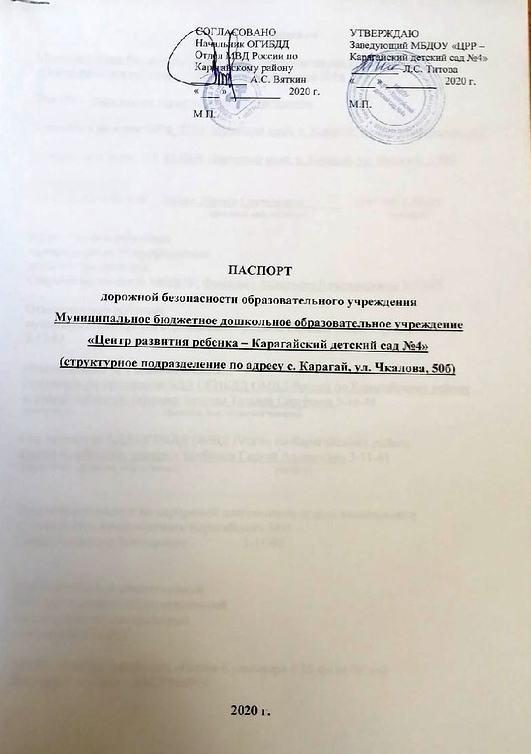 Общие сведения Муниципальное бюджетное дошкольное образовательное учреждение«Центр развития ребенка – Карагайский детский сад №4»Тип ОУ – дошкольное образовательное учреждениеЮридический адрес ОУ:617210, Пермский край, с. Карагай, ул. Комсомольская, д.7Фактический адрес ОУ: 617210, Пермский край, с. Карагай, ул. Чкалова, д.50бРуководитель ОУ:Заведующий МБДОУ   Титова Лариса Степановна                (297 34) 3-16-03	(фамилия, имя, отчество) 	 (телефон)Ответственные работники за мероприятия по профилактике детского травматизма:Старший воспитатель МБДОУ: Фоминых Анастасия Владимировна 3-12-33Ответственный работник муниципального органа образования: Груздева Евгения Владимировна                               3-17-61Ответственные от Госавтоинспекции:Инспектор по пропаганде БДД ОГИБДД ОМВД России по Карагайскому району старший лейтенант полиции Балуева Татьяна Сергеевна 3-16-46(должность)                                        (фамилия, имя, отчество)(телефон)Гос. инспектор БДД ОГИБДД ОМВД России по Карагайскому району старший лейтенант полиции Трубинов Сергей Алексеевич 3-11-61 (должность)   (фамилия, имя, отчество)                                         (телефон)Ведущий специалист по дороржной деятельности отдела капитального строительства администрации Карагайского МОПопов Александр Викторович                 3-11-92Руководитель или ответственный работник дорожно-эксплуатационнойорганизации, осуществляющейсодержание ТСОДД*АО ПО «РосДорСтрой» (а/д «Нытва-Кудымкар» с 25 км по 80 км)Дежурный телефон – 89229366969ООО «ПМК-17» (а/д местного значения Карагайского МО) Арутюнян М.С. Рабочий телефон – 89523367777ООО «УралКапиталСтрой» (Центральные улицы с. Карагай)Директор Тиунов А.С. Рабочий телефон – 89026320315Количество детей  - 163Наличие уголка по БДД -информационный стенд - в раздевальной комнате каждой из шести групп, в средней старшей, подготовительной группах – уголки по БДД для детей.Наличие класса по БДД  - нетНаличие автогородка (площадки) по БДД - нетНаличие автобуса в ОУ - нетВремя работы МБДОУ «ЦРР – Карагайский детский сад №4» - с 8.00 до 18ч. 30 мин.Телефоны оперативных служб:112, 3-24-94-единый номер телефона для вызова экстренных оперативных служб 101, 3-12-93 – служба пожарной охраны 102, 3-18-35, 3-18-42 – служба полиции 103, 3-16-00 – служба скорой медицинской помощи 104 – аварийная служба газовой сети 
СодержаниеПлан-схемы МБДОУ «ЦРР – Карагайский детский сад №4» (СП по адресу с. Карагай, ул. Чкалова, 50б):план-схема района расположения МБДОУ «ЦРР – Карагайский детский сад №4» (СП по адресу с. Карагай, ул. Чкалова, 50б), пути движения транспортных средств и детей;схема организации дорожного движения в непосредственной близости от образовательного учреждения с размещением соответствующих технических средств, маршруты движения детей;пути движения транспорта к местам разгрузки/погрузки и рекомендуемые пути передвижения детей по территории образовательного учреждения.II.  План – схемы ОУПриложение №1 Программное содержание по формированию основ безопасности попрофилактике детского дорожно–транспортного травматизма.Безопасность на дорогах. Содержательный раздел «Социально-коммуникативное развитие»   примерной основной образовательной программы дошкольного образования  «ИСТОКИ» под руководством Л.А.Парамоновой Группа раннего возраста (от 2 до 3 лет):Формировать первичные представления о машинах, улице, дороге. Знакомить с некоторыми видами транспортных средств Младшая группа (от 3 до 4 лет):Расширять ориентировку в окружающем пространстве. Знакомить детей с правилами дорожного движения.Учить различать проезжую часть дороги, тротуар, понимать значение зеленого, желтого и красного сигналов светофора. Формировать первичные представления о безопасном поведении на дорогах (переходить дорогу, держась за руку взрослого).Знакомить с работой водителя. Средняя группа (от 4 до 5 лет):Развивать наблюдательность, умение ориентироваться в помещении и на участке детского сада, в ближайшей местности. Продолжать знакомить с понятиями «улица», «дорога», «перекресток», «остановка общественного  транспорта»  и  элементарными  правилами  поведения  на  улице. Подводить  детей  к  осознанию  необходимости  соблюдать  правила  дорожного движения. Уточнять знания детей о назначении светофора и работе полицейского.Знакомить  с  различными  видами   транспорта,  особенностями  их внешнего  вида  и  назначения  («Скорая  помощь»,  «Пожарная»,  машина  МЧС, «Полиция», автобус). Знакомить  со  знаками  дорожного  движения  «Пешеходный  переход»,  «Остановка общественного транспорта». Формировать навыки культурного поведения в общественном транспорте. Старшая группа (от 5 до 6 лет):Уточнять знания детей об элементах дороги (проезжая часть, пешеходный переход, тротуар), о движении транспорта, о работе светофора. Знакомить  с  названиями  ближайших  к  детскому  саду  улиц  и  улиц,  на  которых живут дети. Знакомить с правилами дорожного движения, правилами передвижения пешеходов и велосипедистов. Продолжать  знакомить  с  дорожными  знаками:  «Дети», «Остановка  автобуса»,  «Пешеходный  переход»,  «Пункт  первой  медицинской помощи»,  «Пункт  питания»,  «Место  стоянки»,  «Въезд  запрещен»,  «Дорожные работы».  
Подготовительная к школе группа (от 6 до 7 лет) Систематизировать  знания  детей  об  устройстве  улицы,  о  дорожном  движении.Продолжать  знакомить  с  дорожными  знаками  —  предупреждающими, запрещающими и информационно-указательными.Подводить  детей  к  осознанию  необходимости  соблюдать  правила  дорожного движения.Расширять представления детей о работе ГИБДД.Воспитывать культуру поведения на улице и в общественном транспорте.Развивать  свободную  ориентировку  в  пределах  ближайшей  к  детскому  саду местности. Формировать умение находить дорогу из дома в детский сад на схеме местности. Приложение №2 Перечень программ, технологий, методических пособийПриложение к годовому плану  МБДОУ «ЦРР – Карагайский детский сад №4»на 2020-2021 уч.год План мероприятий  по предупреждениюдетского дорожно-транспортного травматизмана 2020 – 2021 учебный годв МБДОУ «Центр развития ребенка – Карагайский детский сад №4»
(СП по адресу с. Карагай, ул. Чкалова, 50б)Цель:  формирование у детей дошкольного возраста необходимых навыков безопасного поведения на дорогах Карагайского муниципального округа в различных дорожно-транспортных ситуациях, предоставление возможности увидеть и осознать опасность на дороге и построить адекватное безопасное поведение, формирование соответствующих моделей поведения. Повышение профессиональной компетенции педагогов ДОУ и родителей воспитанников в вопросах воспитания у дошкольников осознанного выполнения правил дорожного движения.КОНСУЛЬТАЦИЯ ДЛЯ РОДИТЕЛЕЙПричины детского дорожно-транспортного травматизмаНеумение наблюдать. Невнимательность. Недостаточный надзор взрослых за поведением детей. Рекомендации по обучению детей ПДД           При выходе из дома. Если у подъезда дома возможно движение, сразу обратите внимание ребенка, нет ли приближающегося транспорта. Если у подъезда стоят транспортные средства или растут деревья, приостановите свое движение и оглядитесь - нет ли опасности. При движении по тротуару. Придерживайтесь правой стороны. Взрослый должен находиться со стороны проезжей части. Если тротуар находится рядом с дорогой, родители должны держать ребенка за руку. Приучите ребенка, идя по тротуару, внимательно наблюдать за выездом машин со двора. Не приучайте детей выходить на проезжую часть, коляски и санки везите только по тротуару. Готовясь перейти дорогу Остановитесь, осмотрите проезжую часть. Развивайте у ребенка наблюдательность за дорогой. Подчеркивайте свои движения: поворот головы для осмотра дороги. Остановку для осмотра дороги, остановку для пропуска автомобилей. Учите ребенка всматриваться вдаль, различать приближающиеся машины. Не стойте с ребенком на краю тротуара. Обратите внимание ребенка на транспортное средство, готовящееся к повороту, расскажите о сигналах указателей поворота у машин. Покажите, как транспортное средство останавливается у перехода, как оно движется по инерции. При переходе проезжей части Переходите дорогу только по пешеходному переходу или на перекрестке. Идите только на зеленый сигнал светофора, даже если нет машин. Выходя на проезжую часть, прекращайте разговоры. Не спешите, не бегите, переходите дорогу размеренно. Не переходите улицу под углом, объясните ребенку, что так хуже видно дорогу. Не выходите на проезжую часть с ребенком из-за транспорта или кустов, не осмотрев предварительно улицу. Не торопитесь перейти дорогу, если на другой стороне вы увидели друзей, нужный автобус, приучите ребенка, что это опасно. При  переходе  по  нерегулируемому  перекрестку  учите  ребенка внимательно следить за началом движения транспорта. Объясните ребенку, что даже на дороге, где мало машин, переходить надо осторожно, так как машина может выехать со двора, из переулка. При посадке и высадке из транспорта выходите первыми, впереди ребенка, иначе ребенок может упасть, выбежать на проезжую часть. Подходите для посадки к двери только после полной остановки. Не садитесь в транспорт в последний момент (может прищемить дверями). Приучите  ребенка  быть  внимательным  в  зоне  остановки  -  это  опасное  место (плохой обзор дороги, пассажиры могут вытолкнуть ребенка на дорогу). При ожидании транспорта Стойте только на посадочных площадках, на тротуаре или обочине. Рекомендации по формированию навыков поведения на улицах Навык переключения на улицу: подходя к дороге, остановитесь, осмотрите улицу в обоих направлениях. Навык спокойного, уверенного поведения на улице: уходя из дома, не опаздывайте, выходите заблаговременно, чтобы при спокойной ходьбе иметь запас времени. Навык переключения на самоконтроль: умение следить за своим поведением формируется ежедневно под руководством родителей. Навык предвидения опасности: ребенок должен видеть своими глазами, что за разными предметами на улице часто скрывается опасность. Важно чтобы родители были примером для детей в соблюдении правил дорожного движения. Не спешите, переходите дорогу размеренным шагом. Выходя на проезжую часть дороги, прекратите разговаривать - ребёнок должен привыкнуть, что при переходе дороги нужно сосредоточиться. Не переходите дорогу на красный или жёлтый сигнал светофора. Переходите  дорогу  только  в  местах,  обозначенных  дорожным  знаком «Пешеходный переход». Из автобуса, троллейбуса, трамвая, такси выходите первыми. В противном случае ребёнок может упасть или побежать на проезжую часть дороги. Не выходите с ребёнком из-за машины, кустов, не осмотрев предварительно дороги, - это типичная ошибка, и нельзя допускать, чтобы дети её повторяли. 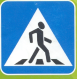 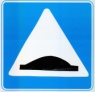 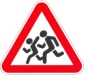 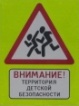 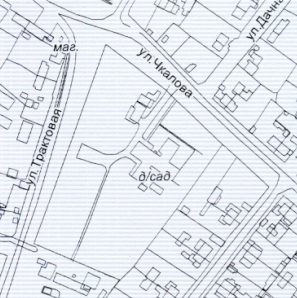 Программное обеспечение Истоки. Примерная основная образовательная программа дошкольного образования. 5-е изд. М., 2015Учебно-методический комплект- Развивающие занятия с детьми 2-3 лет/Под ред. Л.А. Парамоновой. М.2014.- Развивающие занятия с детьми 3-4 лет/Под ред. Л.А. Парамоновой. М.2014.- Развивающие занятия с детьми 4-5 лет/Под ред. Л.А. Парамоновой. М.2014.- Развивающие занятия с детьми 5-6 лет/Под ред. Л.А. Парамоновой. М.2014.- Развивающие занятия с детьми 6-7 лет/Под ред. Л.А. Парамоновой. М.2014.Методические пособияК.Ю. Белая Формирование основ безопасности у дошкольников. Для занятий с детьми 2-7 лет – М.: Мозаика-синтез, 2015.№МероприятияСрокОтветств.Ответств.Ответств.Административно-хозяйственная деятельностьАдминистративно-хозяйственная деятельностьАдминистративно-хозяйственная деятельностьАдминистративно-хозяйственная деятельностьОбновление  уголков  безопасности  в  группах сентябрьвоспитатели группвоспитатели группвоспитатели группОформить макет микрорайона, где находится детский сад для обсуждения маршрутов безопасного движения в детский сад.сентябрьвоспитатели подготовительных группвоспитатели подготовительных группвоспитатели подготовительных группОбновление  и  дополнение  сюжетно-ролевых, дидактических    игр  по  правилам  дорожного движения в течение годавоспитатели группвоспитатели группвоспитатели группПриобретение методической литературы по ПДД  сентябрьФоминых А. В., старший воспитательФоминых А. В., старший воспитательФоминых А. В., старший воспитательОрганизационно-педагогическая деятельностьОрганизационно-педагогическая деятельностьОрганизационно-педагогическая деятельностьОрганизационно-педагогическая деятельностьМониторинг Цель: Определение уровня развития у детей навыков безопасного поведения и знаний правил дорожного движения октябрь, апрельвоспитатели группвоспитатели группвоспитатели группРассмотрение  вопросов  организации  работы  с детьми  и  родителями  по  профилактике  ДДТТ на информационно-методических совещаниях: обновление содержания работы по формированию у детей навыков и положительных привычек  безопасного поведения на улице в условиях стандартизации ДО; основные  разделы  программы  по  обучению  детей ПДД,  их  реализация  через  разные  виды  детской деятельности  в  разных  возрастных  группах, организация  работы  по  обучению  дошкольников правилам  дорожного  движения,    правила проведения  прогулки  в  гололед,  во  время  таяния снегасентябрь, ноябрь, майТитова Л. С. заведующий, Фоминых А. В., старший воспитательТитова Л. С. заведующий, Фоминых А. В., старший воспитательТитова Л. С. заведующий, Фоминых А. В., старший воспитательПрезентация и    обзор    новинок методической литературы по теме «Безопасность на дорогах» сентябрьФоминых А. В., ст. воспитательФоминых А. В., ст. воспитательФоминых А. В., ст. воспитательСмотр  предметно-развивающей  среды  в  возрастных группах  по обучению ПДД СентябрьИнституциональный конкурс для педагогов «Играем в ПДД» (игры и пособия по профилактике ДДТТ)Октябрь Старшие воспитателиСтаршие воспитателиСтаршие воспитателиИнституциональная акция «Безопасное детство» приуроченная к Всемирному дню памяти жертв ДТП,Ноябрь ПедагогиПедагогиПедагогиСеминар  «Организация  работы  с  детьми  по обучению детей безопасному поведению на дороге в летний оздоровительный период»июньФоминых А. В., старший воспитательФоминых А. В., старший воспитательФоминых А. В., старший воспитательПодготовка  и  проведение  развлечений  по ознакомлению с правилами дорожного движенияв течение годаЛитвинова Е.В, инструктор по физической культуре,Лагунова Н.И., музыкальный руководительЛитвинова Е.В, инструктор по физической культуре,Лагунова Н.И., музыкальный руководительЛитвинова Е.В, инструктор по физической культуре,Лагунова Н.И., музыкальный руководительСотрудничество с работниками ГИБДДв течение годаЛ. С. Титова, заведующийЛ. С. Титова, заведующийЛ. С. Титова, заведующийВключение  в  родительские  собрания  вопросов  по ПДД (по планам воспитателей) октябрь, майвоспитатели группвоспитатели группвоспитатели группРазработка  буклетов и памяток для родителей по ПДДВ течение годаФоминых А. В., старший воспитатель, воспитатели группФоминых А. В., старший воспитатель, воспитатели группФоминых А. В., старший воспитатель, воспитатели группАнкетирование для родителей по правилам дорожного движенияИюньСтарший воспитательСтарший воспитательСтарший воспитательРабота с детьмиРабота с детьмиРабота с детьмиРабота с детьмиОбучение детей дорожной грамоте (согласно перспективным планам по возрастам)в течение годавоспитатели группвоспитатели группвоспитатели группПроведение тематических недель по ПДД: - Декада детской безопасности - Неделя безопасности в ДОУ август, сентябрь воспитатели группвоспитатели группвоспитатели группИгровые программы по ПДДв течение годаФоминых А. В., старший воспитатель, театральные коллективыФоминых А. В., старший воспитатель, театральные коллективыФоминых А. В., старший воспитатель, театральные коллективыАкция «Осторожно, водитель, на дороге дети!»августвоспитателивоспитателивоспитателиВыставка детских рисунков — схем «Безопасная дорога домой» сентябрьФоминых А. В., старший воспитательФоминых А. В., старший воспитательФоминых А. В., старший воспитательЭкскурсии и целевые прогулки: Наблюдение за движением пешеходов Наблюдение за движением транспорта Наблюдение за работой светофора Рассматривание видов транспорта  Прогулка к остановке общественного транспорта. Знакомство с улицей Знаки на дороге, их назначениев течение годавоспитатели группвоспитатели группвоспитатели группВыставка творческих работ по ПДДоктябрьвоспитателивоспитателивоспитателиУчастие в конкурсах разного уровняНоябрь, декабрь воспитателивоспитателивоспитателиТематическая неделя «Мое родное село» Цель: Закрепить знания о видах транспорта. Какой транспорт относится к спецмашинам, познакомить с назначением спецмашин. Дать знания о звуковых и световых сигналах машин, их назначении.ноябрьвоспитатели, специалистывоспитатели, специалистывоспитатели, специалистыСюжетно-ролевые игры на тему «Прогулка по родному селу» Цель: закрепление знаний детей о правилах дорожного движения..в течение годавоспитатели группвоспитатели группвоспитатели группПроблемная беседа с детьми «Катание на велосипеде» (Катание детей на велосипедах, самокатах. Правила, которые должны знать дети).майвоспитатели группвоспитатели группвоспитатели группФормирование групповых «Библиотечек маленького пешехода». Чтение художественных произведений, рассматривание картинок, иллюстраций, заучивание стихов о транспорте, правилах дорожного движения.в течение годавоспитатели группвоспитатели группвоспитатели группВстреча с инспектором ОГИБДД  (по плану) в течение годаФоминых А. В., ст. воспитат.Фоминых А. В., ст. воспитат.Фоминых А. В., ст. воспитат.Взаимодействие с родителямиВзаимодействие с родителямиВзаимодействие с родителямиВзаимодействие с родителямиИнформирование родителей через сайт в разделе «Дорожная безопасность»1 раз в кварталФоминых А. В., ст. воспитат.Фоминых А. В., ст. воспитат.Фоминых А. В., ст. воспитат.Оформление консультационного материала для родителей по профилактике детского дорожно-транспортного травматизма в «Уголке безопасности» (материалы и информацию по обучению детей ПДД, рассказы и интервью детей («Как мы с папой переходили дорогу», «Моя дорога в детский сад»), статистку дорожных происшествий, памятки для родителей).в течение годавоспитатели группвоспитатели группвоспитатели группВключение вопросов в повестку родительских собраний «Профилактика дорожно-транспортного травматизма»октябрь, майвоспитатели группвоспитатели группвоспитатели группПривлечение родителей к организации экскурсий и целевых прогулок по ознакомлению детей с дорожной азбукой в течение годавоспитатели группвоспитатели группвоспитатели групп